МИНИСТЕРСТВО НА ЗДРАВЕОПАЗВАНЕ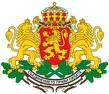 РЕГИОНАЛНА ЗДРАВНА ИНСПЕКЦИЯ-ДОБРИЧ    УТВЪРЖДАВАМ:    Д-Р СВЕТЛА АНГЕЛОВА    ДИРЕКТОР НА РЗИ-ДОБРИЧИНСТРУКЦИЯ ЗА ПОДАВАНЕ НА СИГНАЛИ ЗА КОРУПЦИЯ И/ИЛИ КОНФЛИКТ НА ИНТЕРЕСИ В РЗИ – ДОБРИЧОБЩИ ПОЛОЖЕНИЯ1. За целите на тази Инструкция, корупция е „искането, предлагането, даването или приемането, пряко или косвено, на подкуп или всяка друга неследваща се облага или обещаването на такава, което засяга надлежното изпълнение на някое задължение или поведението, което се изисква от приемащия подкупа, неполагащата се облага или обещаването на такава". Корупция по смисъла на Закона за противодействие на корупцията и за отнемане на незаконно придобитото имущество (Обн. ДВ. бр.7/2018) „е налице, когато в резултат на заеманата висша публична длъжност лицето злоупотребява с власт, нарушава или не изпълнява служебни задължения с цел пряко или косвено извличане на неследваща се материална или нематериална облага за себе си или за други лица”. 2. Всеки гражданин, организация или служител може да подаде сигнал за корупция, извършена от служител на РЗИ – Добрич и никой не може да бъде преследван само за това. 3. Съгласно разпоредбите на чл. 111, ал. 4 от АПК „не се образува производство по анонимни предложения или сигнали, както и по сигнали, отнасящи се до нарушения, извършени преди повече от две години”. 4. Всеки сигнал за корупция или конфликт на интереси следва да съдържа:  трите имена, единен граждански номер, адрес, телефон, факс и електронен адрес на подателя, ако има такъв;  имената на лицето, срещу което се подава сигналът, и заеманата от него длъжност;  конкретни данни за твърдяното нарушение, в т. ч. място и период на извършване на нарушението, описание на деянието и други обстоятелства, при които е било извършено;  позоваване на документи или други източници, които съдържат информация, подкрепяща изложеното в сигнала, в т. ч. посочване на данни за лица, които биха могли да потвърдят съобщените данни или да предоставят допълнителна информация;  дата на подаване на сигнала;  подпис на подателя. 5. За да бъде един сигнал качествен е необходимо той да бъде подкрепен с достатъчно конкретни данни и факти за корупционно поведение, проява или злоупотреби, както и всякакъв вид източници на информация, подкрепящи изложените в него твърдения. 6. Всеки подаден сигнал за корупция и приложените доказателства ще бъдат разгледани и проверени от ръководство на РЗИ - Добрич по ред, разписан в Антикорупционните правила и процедури и своевременно ще получи отговор. 7. Сигнали, съдържащи твърдения за корупция, корупционни прояви и/или конфликт на интереси, изпратени по пощата се завеждат в деловодната система под индекс „сигнали за корупция". Канали за подаване на сигнали за корупция или конфликт на интереси срещу служители на РЗИ - Добрич 1. Онлайн форма за сигнал за корупция - чрез интернет страницата на РЗИ - Добрич на адрес: www.rzi-dobrich.org, рубрика „Антикорупция2. По електронен път на адрес: rzi-dobrich@mh.government.bg3. По „горещ телефон" (+359 58) 655502 4. В деловодството на РЗИ – Добрич на адрес: 9300 гр. Добрич, ул. „Св. св. Кирил и Методий"№ 57. 5. Чрез пощенски оператор на хартиен носител, на адрес: 9300 гр. Добрич, ул. „Св. св. Кирил и Методий"№ 57. 6. В кутията за подаване на сигнали, на адрес: 9300 гр. Добрич, ул. „Св. св. Кирил и Методий"№ 57. 7. Чрез формата за сигнали на интернет страницата на Министерство на здравеопазването, на адрес http://www.mh.government.bg/bg/politiki/antikoruptsiya/izprati-signal/ 8. Чрез формата за сигнали на интернет страницата на Националния съвет по антикорупционни политики на адрес: http://anticorruption.government.bg/content.aspx?p=l2Изисквания към лицата, организациите и служителите, подаващи сигнали за корупция 1. Сигналите за корупция да бъдат написани на кирилица. 2. Сигналите за корупция да се отнасят за действия или бездействие, извършени от служител/и на РЗИ - Добрич. 3. Полетата в онлайн формата за сигнали за корупция, отбелязани със (*) са задължителни. 4. РЗИ - Добрич няма да образува производство по анонимни сигнали за корупция, вкл. и за такива, които се отнасят до нарушения, извършени преди повече от две години. В тази връзка: 5. Изискването за данни за подателя е задължително. 6. Изискване за доказателства за откритите нарушения и твърдения в сигнала - договори, фактури, снимки, квитанции, доклади, протоколи и други. В онлайн формата за сигнали и по обявената електронна поща, доказателствата могат да се изпращат под формата на прикачени файлове с разширение .pdf, .jpg, .txt, .doc, .xls, .zip, .rar, в обем до 5 MB. Други изисквания и препоръки към подателите на сигнали за корупция:  подателите да не изпращат сигнали от типа: „П. И. е корумпиран". Такива сигнали няма да бъдат разгледани и проверени.  сигналите, съдържащи грубо и нецензурно съдържание няма да бъдат разглеждани.  подателите да не споделят своите съмнения със заподозрените в корупция служители и/или непосредствените им ръководители, с оглед избягване укриването на доказателства и/или предприемане на репресивни действия срещу подателя.  подателите могат да изпращат своите сигнали и до Инспектората на Министерство на здравеопазването, като основен орган, натоварен да проверява получените сигнали за корупция и злоупотреби във второстепенните разпоредители с бюджетни кредити, каквато е и РЗИ-Добрич, съгласно чл.46, ал.3, т.3 от Закона за администрацията и чл.20, ал.4, т.3 от Устройствения правилник на Министерство на здравеопазването, като попълнят онлайн формата на обявения адрес.  подателите могат за изпращат своите сигнали и до Националния съвет по антикорупционни политики, като попълнят онлайн формата на обявения адрес. ЗАКЛЮЧИТЕЛНИ РАЗПОРЕДБИ § 1. Настоящата Инструкция за подаване на сигнали за корупция в РЗИ - Добрич се утвърждава със Заповед на директора на РЗИ - Добрич. § 2. Настоящата Инструкция влиза в сила от деня на нейното утвърждаване. § 3. Настоящата инструкция се публикува под формата на линк в pdf формат на интернет страницата на РЗИ - Добрич, рубрика „Антикорупция", раздел „Сигнали за корупция" в тридневен срок от утвърждаването й. Регистър за постъпили сигнали за корупция и жалби на граждани и юридически лица№Уникален регистрационен индексВх. № и дата на регистрацияИме, адрес и телефон на подателя на сигнала за корупцияРезюме на сигнала за корупцияКраен срок за отговорОтговорБележки1234567